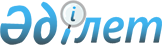 Об утверждении Инструкции по применению Правил прохождения воинской службы в Вооруженных Силах Республики Казахстан и внесении изменений и дополнений в некоторые приказы Министра обороны Республики КазахстанПриказ Министра обороны Республики Казахстан от 22 декабря 2022 года № 1247. Зарегистрирован в Министерстве юстиции Республики Казахстан 26 декабря 2022 года № 31256.
      В соответствии с пунктом 4 Правил прохождения воинской службы в Вооруженных Силах, других войсках и воинских формированиях Республики Казахстан, утвержденных Указом Президента Республики Казахстан от 25 мая 2006 года № 124, ПРИКАЗЫВАЮ:
      1. Утвердить Инструкцию по применению Правил прохождения воинской службы в Вооруженных Силах Республики Казахстан, согласно приложению 1 к настоящему приказу.
      2. Утвердить перечень некоторых приказов Министра обороны Республики Казахстан, в которые вносятся изменения и дополнения, согласно приложению 2 к настоящему приказу.
      3. Департаменту кадров Министерства обороны Республики Казахстан в установленном законодательством Республики Казахстан порядке обеспечить:
      1) государственную регистрацию настоящего приказа в Министерстве юстиции Республики Казахстан;
      2) размещение настоящего приказа на интернет-ресурсе Министерства обороны Республики Казахстан после его первого официального опубликования;
      3) направление сведений в Юридический департамент Министерства обороны Республики Казахстан об исполнении мероприятий, предусмотренных подпунктами 1) и 2) настоящего пункта, в течение десяти календарных дней со дня государственной регистрации.
      4. Контроль за исполнением настоящего приказа возложить на начальника Департамента кадров Министерства обороны Республики Казахстан.
      5. Настоящий приказ довести до должностных лиц в части, их касающейся.
      6. Настоящий приказ вводится в действие по истечении десяти календарных дней после дня его первого официального опубликования. Инструкция по применению Правил прохождения воинской службы в Вооруженных Силах Республики Казахстан Глава 1. Общие положения
      1. Инструкция по применению Правил прохождения воинской службы в Вооруженных Силах Республики Казахстан (далее – Инструкция) разработана в соответствии с пунктом 4 Правил прохождения воинской службы в Вооруженных Силах, других войсках и воинских формированиях Республики Казахстан, утвержденных Указом Президента Республики Казахстан от 25 мая 2006 года № 124 (далее – Правила), и детализирует применение Правил в части рассмотрения заявлений и документов кандидатов из числа граждан для поступления на воинскую службу по контракту в Вооруженные Силы Республики Казахстан (далее – ВС РК), образования и организации работы отборочных комиссий воинских частей и учреждений, проведения мероприятий по профессиональному и психологическому отбору, назначения на воинские должности, в том числе и временного назначения на вакантные воинские должности, заключения контрактов, в том числе при продлении сроков воинской службы с военнослужащими, достигшими предельного возраста состояния на воинской службе, ротации, присвоения воинских званий и их лишения, переаттестации сотрудников правоохранительных и специальных государственных органов, поступивших на воинскую службу в ВС РК, порядка проведения аттестации, зачисления и исключения из Президентского резерва.
      2. В Инструкции используются следующие основные понятия:
      1) ходатайство о перемещении – ходатайство командира (начальника) воинской части (учреждения) о приеме военнослужащего с указанием должности и воинского звания по штату, штатно-должностной категории (далее – ШДК), а если должность предусматривает допуск к государственным секретам с указанием формы допуска;
      2) приказ по строевой части командира (начальника) воинской части (учреждения) – приказ о зачислении личного состава в списки воинской части (учреждения) и исключении из списков, постановке и снятии с видов обеспечения, пребывании на излечении и возвращении из лечебного учреждения, освобождении от выполнения служебных обязанностей по состоянию здоровья, убытии в командировки, отпуска, на учебу и прибытии, возложении временного исполнения обязанностей, приеме и сдаче дел и должности, присвоении воинских званий рядового и сержантского составов, приеме на работу и увольнении лиц гражданского персонала (работников), составе суточного наряда;
      3) рапорт – письменное обращение военнослужащего по служебным и/или личным вопросам (ходатайство о содействии в реализации его прав, предусмотренных законодательством);
      4) приказ по личному составу – приказ, определяющий служебное положение военнослужащего и оформляющий присвоение и лишение воинских званий, снижение и восстановление в воинских званиях, назначение на штатные должности, перемещение по службе, а также зачисление в распоряжение, временное назначение военнослужащих нижестоящего состава либо граждан на должности офицерского состава и граждан на должности рядового и сержантского составов, заключение контракта о прохождении воинской службы, зачисление магистрантами, докторантами военных учебных заведений (далее – ВУЗ) и адъюнктами, окончание ВУЗов и адъюнктур, определение из запаса на воинскую службу, определение на воинскую службу по контракту военнослужащих по призыву, увольнение с воинской службы, прикомандирование к государственным органам и организациям с оставлением на воинской службе, откомандирование из ВС РК в другие войска и воинские формирования Республики Казахстан, и зачисление в ВС РК из них, исключение по различным причинам из списков военнослужащих ВС РК, должностное положение в связи с изменением действительного наименования воинской части (учреждения), изменение анкетных данных;
      5) перечень должностных лиц – утверждаемый Министром обороны Республики Казахстан (далее – Министр обороны) перечень должностных лиц, которым предоставлено право издания приказов по личному составу;
      6) медицинское освидетельствование – обследование, проводимое с целью установления или подтверждения факта наличия или отсутствия заболевания, определения состояния здоровья;
      7) непосредственный начальник – ближайший к подчиненному прямой начальник;
      8) уполномоченное должностное лицо – должностное лицо, которому предоставлено право заключения контракта о прохождении воинской службы в порядке, определяемом Правилами. Глава 2. Рассмотрение заявлений и документов кандидатов из числа граждан для поступления на воинскую службу по контракту в ВС РК
      3. Граждане, не состоящие на воинской службе и изъявившие желание поступить на воинскую службу по контракту в ВС РК, подают письменное заявление начальнику местного органа военного управления или командиру (начальнику) воинской части (учреждения) по форме, согласно приложению 1 к настоящей Инструкции.
      4. Вместе с заявлением гражданин представляет документы, предусмотренные пунктом 21 Правил.
      5. Подразделение органа военного управления (местного органа военного управления или воинской части (учреждения), ответственное за отбор граждан на воинскую службу по контракту, при получении заявления в течение трех рабочих дней проверяет полноту и подлинность прилагаемых документов и в случае несоответствия представляемых документов перечню, указанному в пункте 21 Правил, указывает гражданину, заявление которого зарегистрировано и принято к рассмотрению и который с этого времени является кандидатом, поступающим на воинскую службу по контракту (далее – кандидат), на необходимость их дополнения с предоставлением времени для устранения недостатков в пять рабочих дней.
      6. В случае непредставления в течение пяти рабочих дней необходимых документов или при несоответствии кандидата требованиям, установленным статьей 38 Закона Республики Казахстан "О воинской службе и статусе военнослужащих" (далее – Закон), ему отказывается в принятии документов с обоснованным и мотивированным письменным ответом, с разъяснением права на подачу жалобы.
      7. По итогам изучения документов, но не позднее десяти рабочих дней со дня регистрации заявления кандидата, руководителем соответствующего органа военного управления (местного органа военного управления или воинской части (учреждения) материалы кандидата направляются на отборочную комиссию для дальнейшего рассмотрения. Глава 3. Образование и работа отборочных комиссий воинских частей и учреждений ВС РК
      8. Отбор кандидатов на воинскую службу по контракту в ВС РК осуществляется на вакантные воинские должности.
      9. Отбор кандидатов для назначения на вакантные воинские должности рядового и сержантского составов производится отборочной комиссией воинской части (учреждения).
      10. Отбор кандидатов для назначения на вакантные воинские должности офицерского состава производится отборочной комиссией департамента по делам обороны.
      11. Состав отборочной комиссии департаментов по делам обороны утверждается приказом начальника соответствующего департамента, состав отборочной комиссии воинской части (учреждения) утверждается приказом соответствующего командира (начальника).
      Председателем отборочной комиссии назначается заместитель начальника департамента по делам обороны, командира (начальника) воинской части (учреждения).
      Состав отборочной комиссии состоит из нечетного количества членов, не менее пяти человек.
      12. В целях организации работы отборочными комиссиями проводятся следующие мероприятия:
      проверка личных дел кандидатов;
      проверка кандидатов на соответствие имеющихся военно-учетной специальности (далее – ВУС) и образования рассматриваемой для назначения воинской должности;
      проверка физической подготовленности кандидатов;
      проведение мероприятий по профессиональному и психологическому отбору в соответствии с главой 4 настоящей Инструкции;
      рассмотрение отобранных кандидатов на заседании отборочной комиссии.
      13. Заседание отборочной комиссии проводится в соответствии с планом работы, утверждаемым председателем отборочной комиссии.
      14. Заседание отборочной комиссии считается правомочным, если на нем присутствует не менее двух третей ее состава. Замещение отсутствующих членов отборочной комиссии не допускается.
      В случае отсутствия кворума повторное заседание отборочной комиссии проводится в течение десяти рабочих дней. При невозможности обеспечить присутствие двух третей ее состава на повторном заседании, начальником департамента по делам обороны, командиром (начальником) воинской части (учреждения) утверждается новый состав отборочной комиссии.
      15. Заседание отборочной комиссии проводится в следующем порядке:
      1) рассмотрение материалов сформированного личного дела с приобщенными результатами психологического отбора, проверка кандидата на соответствие его ВУС, образования, физической подготовленности и профессиональной пригодности;
      2) собеседование с кандидатом;
      3) заслушивание мнений членов отборочной комиссии;
      4) голосование и принятие решения;
      5) объявление кандидату принятого решения.
      16. Решение отборочной комиссии принимается большинством голосов от участвовавших членов. При равенстве голосов членов отборочной комиссии, голос председателя комиссии является решающим.
      17. Решение отборочной комиссии оформляется протоколом.
      18. Секретарь отборочной комиссии не принимает участия в голосовании.
      19. Отборочная комиссия по итогам заседания принимает одно из следующих решений:
      1) рекомендуется;
      2) не рекомендуется.
      20. В случае отказа в приеме на воинскую службу по контракту составляется уведомление с указанием причин отказа и разъяснением права на подачу жалобы начальнику департамента по делам обороны или командиру (начальнику) воинской части (учреждения) в срок не позднее трех месяцев со дня получения уведомления в двух экземплярах по форме, согласно приложению 2 к настоящей Инструкции. Первый экземпляр выдается кандидату, а второй остается в департаменте по делам обороны (воинской части (учреждении).
      Ответ заявителю начальником департамента по делам обороны, командиром (начальником) воинской части (учреждения) направляется в течении пятнадцати рабочих дней со дня поступления жалобы.
      21. Командир (начальник) воинской части (учреждения) на основании выписки из протокола отборочной комиссии заключает с кандидатом контракт о прохождении воинской службы на должностях рядового и сержантского составов, издает приказы о приеме на воинскую службу и зачислении в списки личного состава воинской части (учреждения).
      22. Департамент по делам обороны в течение трех рабочих дней со дня принятия решения направляет в Департамент кадров Министерства обороны Республики Казахстан (далее – Департамент кадров) выписку из протокола и материалы на кандидата, в отношении которого отборочной комиссией принято решение "рекомендуется", для издания приказа о его поступлении на воинскую службу и заключении контракта о прохождении воинской службы.
      Выписки из приказов о приеме на воинскую службу и зачислении в списки личного состава в течение трех рабочих дней направляются в местные органы военного управления для снятия военнослужащего с воинского учета. Глава 4. Проведение мероприятий по профессиональному и психологическому отбору
      23. Профессиональный и психологический отбор проводятся специалистами психологической работы департаментов по делам обороны или воинских частей (учреждений).
      24. Профессиональный и психологический отбор включает психологическое обследование и социально-психологическое изучение.
      25. Психологическое обследование предусматривает изучение уровня интеллектуального развития, психологической пригодности к прохождению воинской службы, профессиональных и личных качеств кандидатов (далее – профессионально-важные качества) методом психологического тестирования.
      26. В ходе психологического обследования решаются следующие задачи:
      1) определение уровня интеллектуальных способностей;
      2) выявление признаков слабоумия, с проверкой умения читать, писать и выражать свои мысли;
      3) выявление признаков суицидального поведения, в том числе суицидальной наследственности;
      4) выявление признаков нервно-психической неустойчивости;
      5) установление других качеств и свойств личности кандидата в соответствии с требованиями, предъявляемыми для выполнения должностных и функциональных компетенций;
      6) выявление признаков игромании;
      7) выявление финансовых проблем и чрезмерной зависимости от кредитных организаций (изучение официальной кредитной истории).
      27. Социально-психологическое изучение предусматривает оценку условий воспитания и развития личности, ее военно-профессиональной направленности, моральных и волевых качеств, особенностей общения и проводится в целях подтверждения результатов психологического обследования.
      Социально-психологическое изучение проводится методами изучения документов, индивидуальной беседы и наблюдения.
      28. По результатам профессионального и психологического отбора выносится одно из следующих заключений о профессиональной пригодности кандидата:
      1) "рекомендуется" - кандидаты, относимые к данной категории, по уровню развития профессионально-важных качеств соответствуют требованиям военно-профессиональной деятельности;
      2) "не рекомендуется" - кандидаты, относимые к данной категории, по уровню развития профессионально-важных качеств не соответствуют требованиям военно-профессиональной деятельности.
      29. Результаты профессионального и психологического отбора (изучения) отражаются в карте психологического отбора (изучения), которая приобщается к личному делу кандидата.
      30. Для проведения проверки в отношении кандидата, поступающего на воинскую должность, входящую в перечень воинских должностей, для назначения на которые требуется проведение проверки с применением психофизиологического и полиграфологического исследований, местным органом военного управления или воинской частью (учреждением) за подписью руководителя составляется задание по форме, согласно приложению 3 к настоящей Инструкции, которое направляется в ближайший орган, уполномоченный проводить проверку. Прием на воинскую службу таких кандидатов производится только после завершения по ним проверки с применением психофизиологического и полиграфологического исследований. Глава 5. Назначение на воинские должности
      31. Назначение на воинские должности производится с учетом требований пункта 43 Правил.
      32. Однопрофильные ВУС определяются согласно их перечню, утверждаемому Министром обороны в соответствии с пунктом 44 Правил.
      33. Кадровый резерв военнослужащих для продвижения по службе или направления на учебу формируется кадровым органом к 10 декабря по результатам аттестации по форме, согласно приложению 4 к настоящей Инструкции, и направляется в органы военного управления, руководителям которых предоставлено право назначения на должности согласно перечню должностных лиц.
      Уточнение кадрового резерва производится ежегодно по итогам учебного года.
      34. Назначение военнослужащих на воинские должности производится по решению прямых начальников по представлению непосредственных начальников.
      35. Для документального подтверждения согласия командира (начальника) воинской части (учреждения) с назначением военнослужащего другой воинской части (учреждения) на воинскую должность в подчиненной ему воинской части (учреждении), кадровым органом оформляется и командиром (начальником) воинской части (учреждения) подписывается ходатайство о перемещении по форме, согласно приложению 5 к настоящей Инструкции.
      Ходатайство о перемещении приобщается к представлению для назначения на воинскую должность, которое оформляется в воинской части (учреждении), где рассматриваемый для назначения военнослужащий проходит воинскую службу.
      Не допускается оформление более одного ходатайства о перемещении на одну и ту же воинскую должность.
      Ходатайство о перемещении и выдается и оформляется по необходимости в случае представления к назначению военнослужащего из одной воинской части (учреждения) в другую воинскую часть (учреждение) в случаях, не предусмотренных планами перемещения и ротации.
      36. В случае назначения на вакантную воинскую должность, на которую выдано ходатайство о перемещении, правами вышестоящего должностного лица из перечня должностных лиц другого военнослужащего, по месту службы военнослужащего, которому отказано в назначении на должность, а также в вышестоящий кадровый орган в срок до пяти рабочих дней направляется письменное уведомление о том, чтобы ранее оформленное ходатайство о перемещении не реализовывалось, с указанием регистрационного номера, воинской должности, воинского звания, фамилии, имени и отчества военнослужащего, на имя которого оно оформлялось.
      37. При поступлении в воинскую часть (учреждение) ходатайства о перемещении, принятие решения в отношении военнослужащего командиром (начальником) воинской части (учреждения) производится в течение пяти рабочих дней.
      В случае принятия положительного решения, в указанный срок кадровым органом оформляется представление по типовой форме, согласно приложению 6 к приказу Министра обороны от 29 января 2018 года № 36 дсп "Об утверждении типовых форм контракта о прохождении воинской службы и представления, а также форм аттестационного листа" (зарегистрирован в Реестре государственной регистрации нормативных правовых актов за № 16594) (далее – приказ МО № 36 дсп). Оформленные для назначения документы подписываются соответствующими командирами (начальниками) и направляются в вышестоящий орган военного управления.
      В случае принятия отрицательного решения, кадровым органом в этот же срок оформляется и в воинскую часть (учреждение), из которой поступило ходатайство о перемещении, направляется уведомление об отказе в представлении к назначению с указанием регистрационного номера ходатайства о перемещении, воинской должности, воинского звания, фамилии, имени и отчества военнослужащего, на имя которого оно выдавалось.
      38. Для проведения проверки перед назначением военнослужащего на воинскую должность, входящую в перечень воинских должностей, для назначения на которые требуется проведение проверки с применением психофизиологического и полиграфологического исследований, кадровым органом за подписью командира (начальника) воинской части (учреждения) составляется задание по форме, согласно приложению 3 к настоящей Инструкции, которое направляется в орган, уполномоченный проводить проверку.
      39. Для представления военнослужащего к назначению на воинскую должность, прямой начальник направляет рапорт по подчиненности. При положительном решении кадровым органом за подписью командира (начальника) воинской части (учреждения)оформляется представление по типовой форме, согласно приложению 6 к приказу МО № 36 дсп. Подготовленные для назначения материалы подписываются соответствующими командирами (начальниками) и направляются в вышестоящий орган военного управления.
      40. Проверка представленных материалов и принятие мер для устранения технических ошибок вышестоящим кадровым органом осуществляется в течение трех рабочих дней. Возврат материалов по указанной причине не допускается.
      41. При назначении военнослужащего или нескольких военнослужащих, проходящих службу в органе военного управления, где эти назначения в соответствии с перечнем должностных лиц осуществляются руководителем этого органа военного управления, представление по типовой форме не оформляется и решение о назначении принимается на основании рапорта непосредственного начальника и/или плана перемещения по форме, согласно приложению 6 к настоящей Инструкции.
      42. Для издания приказа о перемещении между структурными подразделениями Министерства обороны и Генерального штаба ВС РК оформляется представление по типовой форме, согласно приложению 6 к приказу МО № 36 дсп или другие документы (рапорт, план перемещения, план распределения).
      43. Изучение документов и их согласование первым руководителем органа военного управления производится не позднее пяти рабочих дней со дня поступления материалов, после чего им письменно выражается свое согласие либо несогласие с данным назначением. В случае несогласия с назначением – указывается причина.
      После согласования представление направляется по инстанции должностному лицу из перечня должностных лиц.
      Материалы по кадровым вопросам в Департамент кадров представляются после согласования с заинтересованными должностными лицами (начальники структурных подразделений, главных управлений, заместители начальника Генерального штаба ВС РК и заместители Министра обороны).
      44. В случае отсутствия должностного лица на основании приказа по строевой части об освобождении от выполнения служебных обязанностей на срок более пяти рабочих дней, принятие кадровых решений и согласование документов о назначении военнослужащих на воинские должности возлагается на лицо, его замещающее.
      45. В случае принятия мотивированного решения об отказе в согласовании в соответствии с настоящей Инструкцией, представление с прилагаемыми документами возвращаются в орган их представивший.
      46. Представления к назначению лиц офицерского состава на воинские должности, назначение на которые производится приказами Министра обороны и первого заместителя Министра обороны – начальника Генерального штаба ВС РК, рассматриваются Департаментом кадров.
      47. При назначении военнослужащих, состоящих в распоряжении соответствующих командиров (начальников), учитывается прежняя занимаемая военнослужащим должность.
      Назначение военнослужащих, состоящих в распоряжении, производится на равную или высшую воинскую должность.
      На низшую воинскую должность военнослужащий, состоящий в распоряжении соответствующего командира (начальника), назначается в соответствии с пунктом 57 Правил.
      48. При подборе вакантной воинской должности для военнослужащего, состоящего в распоряжении командира (начальника) воинской части (учреждения), со дня выведения в распоряжение кадровый орган, в чьем распоряжении находится военнослужащий, направляет в органы военного управления соответствующий запрос о размещении данного военнослужащего согласно имеющейся ВУС.
      Решение об определении должностного положения принимается на основании поступивших ответов из органов военного управления.
      При невозможности назначения военнослужащего, для оказания содействия в определении его должностного положения в адрес вышестоящего органа военного управления направляется представление о размещении военнослужащего в порядке, предусмотренном пунктом 43 настоящей Инструкции.
      В случае невозможности назначения на равную или высшую должность военнослужащему предлагается низшая должность и заполняется лист беседы по форме, согласно приложению 7 к настоящей Инструкции.
      Назначение военнослужащего, состоящего в распоряжении, не исключает возможности его назначения на основании ходатайства и осуществляется с соблюдением процедур, предусмотренных пунктами 34, 35 и 36 настоящей Инструкции.
      49. При внесении изменения в действительное наименование воинской части (учреждения), а также при исключении прежнего наименования подразделения и включении нового наименования (без исключения подразделения из штата), соответствующие изменения в учетные документы вносятся путем записи в документах персонального и штатно-должностного учета военнослужащих без издания приказа по личному составу.
      При изменении наименования должности с исключением из штата и включением в штат без изменения ВУС или ШДК, назначение военнослужащих производится приказами командиров (начальников) по личному составу независимо от перечня должностных лиц.
      50. Допуск к государственным секретам на военнослужащих, которым по характеру занимаемой должности необходим доступ к сведениям, составляющим государственные секреты, должен быть оформлен не позднее сорока пяти суток со дня их назначения на такую должность.
      В случае выявления оснований для отказа военнослужащему в допуске к государственным секретам, он подлежит переводу на должность, исполнение обязанностей которой не связано с использованием государственных секретов.
      51. Лица, прибывшие из правоохранительных и специальных органов и зачисленные в распоряжение Министра обороны или соответствующих командиров (начальников), направляются:
      1) для прохождения базовых курсов сержантов при ВУЗах, реализующих образовательные программы технического и профессионального образования, подведомственных Министерству обороны – имеющие специальные звания или квалификационные чины, приравниваемые до сержанта третьего класса включительно;
      2) для прохождения базовых курсов офицеров при ВУЗах, реализующих образовательные программы высшего образования, подведомственных Министерству обороны – имеющие специальные звания или квалификационные чины, приравниваемые до капитана включительно;
      3) для прохождения академических курсов при Национальном университете обороны Республики Казахстан (далее – Национальный университет обороны) – имеющие специальные звания или квалификационные чины, приравниваемые от майора и выше.
      Сноска. Пункт 51 с изменением, внесенным приказом Министра обороны РК от 15.01.2024 № 21 (вводится в действие по истечении десяти календарных дней после дня его первого официального опубликования).


      52. Орган военного управления, в распоряжение которого зачислено прибывшее для дальнейшего прохождения воинской службы лицо, в срок не позднее пяти рабочих дней после его прибытия через кадровый орган направляет в ВУЗ заявку для организации соответствующих курсов.
      53. Выданные ВУЗом свидетельство и выписка итоговых оценок об окончании базового курса офицеров по форме, согласно приложению 8 к настоящей Инструкции, являются основанием для издания приказа о назначении на штатную воинскую должность и присвоении воинского звания в порядке переаттестации.
      Программы базовых курсов сержантов и офицеров, а также академических курсов разрабатываются Национальным университетом обороны и утверждаются первым заместителем Министра обороны – начальником Генерального штаба ВС РК. Глава 6. Заключение контракта
      54. Подписание контрактов возлагается на:
      1) Министра обороны – с военнослужащими, занимающими должности с ШДК высшего офицерского состава, помощников (советников) Министра обороны, заместителя руководителя аппарата Министерства обороны и начальников структурных подразделений Министерства обороны;
      2) первого заместителя Министра обороны – начальника Генерального штаба ВС РК – с военнослужащими, занимающими должности начальников структурных подразделений Генерального штаба ВС РК;
      3) заместителей Министра обороны – с военнослужащими, занимающими должности начальников главных управлений ВС РК, начальников центров МО (ВС РК) и отдельных управлений по подчиненности;
      4) начальников департаментов, главных управлений, центров, отдельных управлений Министерства обороны и Генерального штаба ВС РК – с подчиненными военнослужащими своих структурных подразделений, с командирами (начальниками) воинских частей (учреждений) непосредственного подчинения и с офицерами запаса, поступающими на эти должности;
      5) начальника Департамента кадров – с военнослужащими, прикомандированными к государственным органам, организациям и международным организациям;
      6) главнокомандующих видами ВС РК, начальников Тыла, Вооружения ВС РК – с подчиненными военнослужащими, командирами (начальниками) воинских частей (учреждений) непосредственного подчинения и офицерами запаса, поступающими на эти должности;
      7) командующих войсками региональных командований (родов войск) – с подчиненными военнослужащими, командирами (начальниками) воинских частей (учреждений) и офицерами запаса, поступающими на эти должности;
      8) начальника Национального университета обороны – с подчиненными военнослужащими, магистрантами, адъюнктами и докторантами, а также с офицерами запаса, поступающими на эти должности;
      9) командиров (начальников) воинских частей (учреждений) – с подчиненными военнослужащими и офицерами запаса, поступающими на эти должности;
      10) начальников ВУЗов – с подчиненными военнослужащими, курсантами, а также с офицерами запаса, поступающими на эти должности. Глава 7. Временное назначение на вакантные воинские должности военнослужащих нижестоящего состава либо граждан
      55. Временное назначение на должность производится приказом по личному составу должностного лица из перечня должностных лиц.
      56. Военнослужащие нижестоящего состава временно назначаются, за исключением управлений главнокомандующих видами Вооруженных Сил, командующих Силами специальных операций, войсками региональных командований и родов войск, на вакантные воинские должности офицерского состава не превышающие штатно-должностную категорию "майор" при наличии не менее трех лет непрерывного стажа воинской службы, высшего образования, прохождения базовых курсов офицеров, при условии, что у них в подчинении не будет офицеров.
      Требование о прохождении базовых курсов офицеров не распространяется на военнослужащих, имеющих образование, соответствующее военно-учетной специальности рассматриваемой воинской должности, а также имеющих образование, не соответствующее военно-учетной специальности воинской должности, но имеющих не менее трех лет опыта служебной деятельности по военно-учетной специальности рассматриваемой воинской должности и военнослужащих органов военной полиции, которые прошли специальное первоначальное обучение в соответствии с пунктом 2 статьи 13 Закона Республики Казахстан "Об органах военной полиции".
      Программы базовых курсов офицеров разрабатываются Национальным университетом обороны Республики Казахстан, утверждаются первым заместителем Министра обороны – начальником Генерального штаба Вооруженных Сил Республики Казахстан и проводятся при военных учебных заведениях, реализующих образовательные программы высшего образования, подведомственных Министерству обороны Республики Казахстан.
      Наличие непрерывного стажа воинской службы не менее трех лет не требуется при назначении на должности медицинских специальностей и специальностей "информационные системы и кибербезопасность (IT специалисты)", "математическое и компьютерное моделирование", "космическая техника и технологии", "методы и система защиты информации (криптография)", "журналистика (PR и SMM специалисты)", а также Спортивного комитета Министерства обороны Республики Казахстан – Центрального спортивного клуба при назначении на них спортсменов – призеров олимпийских игр, чемпионатов мира, чемпионатов Азии и международных соревнований по военным видам спорта.
      Сноска. Пункт 56 - в редакции приказа Министра обороны РК от 04.04.2024 № 317 (вводится в действие по истечении десяти календарных дней после дня его первого официального опубликования).


      57. На вакантные воинские должности офицерского состава назначаются граждане, имеющие высшее образование по специальности, соответствующей ВУС, при условии, что у них в подчинении не будет военнослужащих, за исключением структурных подразделений Министерства обороны, Генерального штаба, главных управлений ВС РК и центров Министерства обороны и ВС РК, а также военнообязанные соответствующего состава.
      На вакантные воинские должности рядового и сержантского составов временно назначаются граждане, имеющие требуемое для должности образование (основное среднее образование, среднее образование (общее среднее образование, техническое и профессиональное образование) и послесреднее образование и опыт работы по специальности.
      Сноска. Пункт 57 с изменением, внесенным приказом Министра обороны РК от 15.01.2024 № 21 (вводится в действие по истечении десяти календарных дней после дня его первого официального опубликования).


      58. При представлении граждан к временному назначению на вакантные должности офицерского состава, соответствующим командиром (начальником) направляется рапорт с приложением перечня документов, представляемых при временном назначении на вакантные должности (далее – Перечень документов), согласно приложению 9 к настоящей Инструкции.
      59. Временное назначение граждан на должности рядового и сержантского составов осуществляется после представления ими в орган комплектования воинской части (учреждения) Перечня документов.
      60. Граждане, временно назначенные на воинские должности, в течение трех рабочих дней с момента издания приказа заключают трудовой договор. Глава 8. Ротация
      61. Ротация военнослужащих осуществляется на основании ежегодно составляемого кадровым органом плана ротации военнослужащих (далее – План ротации) по форме, согласно приложению 10 к настоящей Инструкции.
      62. Ротация военнослужащих производится в течение календарного года, следующего после его утверждения, с учетом организации воинской службы путем назначения военнослужащих на воинские должности в соответствии с главой 5 настоящей Инструкции.
      План ротации составляется по военнослужащим, в отношении которых наступили условия, определенные пунктом 83 Правил.
      Одновременно с Планом ротации составляется список военнослужащих, не включаемых в План ротации, по форме, согласно приложению 11 к настоящей Инструкции (далее – Список).
      В Список включаются военнослужащие, определенные подпунктами 1), 2), 3) и 4) пункта 84 Правил, и военнослужащие, которые в интересах воинской службы могут быть оставлены в должности на второй срок на основании пункта 45 Правил.
      63. План ротации и Список подписываются командиром (начальником) воинской части (учреждения) и ежегодно до 10 декабря утверждаются должностным лицом из перечня должностных лиц.
      Согласование по инстанции Плана ротации и Списка не осуществляется.
      64. Решение о внесении изменений в План ротации либо в Список принимается должностным лицом, их утвердившим.
      65. Выписки из утвержденного Плана ротации и изменений в План ротации в течение пяти рабочих дней после его утверждения направляются в подчиненные воинские части (учреждения) и доводятся до военнослужащих соответствующими командирами (начальниками).
      66. Условиями ротации являются:
      1) пятилетний календарный срок нахождения военнослужащего на одной воинской должности;
      2) для офицерского состава:
      трехлетний календарный срок прохождения воинской службы непрерывно в одной воинской части (подразделений) в местности с тяжелыми климатическими условиями, указанными в приложении 12 к настоящей Инструкции;
      пятилетний календарный срок прохождения воинской службы непрерывно в одном гарнизоне в местности с тяжелыми климатическими условиями, указанными в приложении 13 к настоящей Инструкции;
      восьмилетний календарный срок прохождения воинской службы непрерывно в одном гарнизоне, не относящемуся к местности с тяжелыми климатическими условиями (за исключением проходящих службу в стратегических, оперативно-стратегических органах военного управления и профессорско-преподавательского состава Национального университета обороны).
      Время очного обучения в магистратуре или докторантуре в срок воинской службы в одном гарнизоне не засчитывается.
      67. О результатах проведения ротации командиры (начальники) воинских частей (учреждений) докладывают в вышестоящие кадровые органы ежеквартально к 5 числу по форме, согласно приложению 14 к настоящей Инструкции. Глава 9. Присвоение воинских званий и их лишение
      68. Рапорт для присвоения очередного воинского звания военнослужащему, занимающему соответствующую штатную должность, направляется в кадровый орган, издающий приказы по личному составу, за один месяц до истечения срока выслуги в звании. В рапорте указываются занимаемая должность, личный номер, срок выслуги в воинском звании, индивидуальный идентификационный номер (далее – ИИН) и сведения об отсутствии дисциплинарных взысканий по форме, согласно приложению 15 к настоящей Инструкции.
      На военнослужащих, которые в соответствии с пунктами 95, 96 и 100 Правил не могут быть представлены к присвоению очередных воинских званий, составляется лист беседы, согласно приложению 16 к настоящей Инструкции, который подшивается и хранится в личном деле. О принятом решении и проведенной беседе в орган военного управления, в номенклатуру которого входит присвоение воинского звания, незамедлительно направляется уведомление.
      69. Материалы к присвоению первого воинского звания офицерского состава "лейтенант", в соответствии с подпунктами 4) и 5) пункта 89 Правил, направляются по команде на бумажном носителе, а в Департамент кадров, после согласования с вышестоящим штабом по подчиненности и/или с курирующим заместителем Министра обороны, и содержат:
      1) представление (на государственном и русском языках) с обязательным указанием периода временного исполнения должностипо типовой форме, согласно приложению 6 к приказу МО № 36 дсп;
      2) контракт о прохождении воинской службы на должностях офицерского состава в трех экземплярах (на государственном и русском языках), в соответствии с приложением 1 к приказу МО № 36 дсп;
      3) нотариально заверенные копии диплома о высшем образовании и приложения;
      4) архивная справка-подтверждение из учебного заведения о полученном высшем образовании на имя командира (начальника) воинской части (учреждения);
      5) послужная карта по форме, согласно приложению 35 к Правилам учета личного состава Вооруженных Сил Республики Казахстан, утвержденным приказом Министра обороны от 25 ноября 2022 года № 1123 (зарегистрирован в Реестре государственной регистрации нормативных правовых актов под № 30766) (далее – Правила учета личного состава);
      6) копия служебной карточки;
      7) справка Комитета по правовой статистике и специальным учетам Генеральной прокуратуры Республики Казахстан (далее – КПСиСУ) об отсутствии судимости;
      8) два экземпляра личного дела.
      Сноска. Пункт 69 с изменением, внесенным приказом Министра обороны РК от 15.01.2024 № 21 (вводится в действие по истечении десяти календарных дней после дня его первого официального опубликования).


      70. Кадровыми органами всех уровней составляются и постоянно ведутся контрольные списки присвоения воинских званий по форме, согласно приложению 38 к Правилам учета личного состава.
      На офицеров, которым воинские звания подлежат присвоению приказами Министра обороны и первого заместителя Министра обороны – начальника Генерального штаба ВС РК, списки представляются в Департамент кадров независимо от ШДК к 1 ноября.
      71. Сотрудникам правоохранительных и специальных государственных органов, поступившим на воинскую службу в ВС РК, воинские звания присваиваются приказом Министра обороны в порядке переаттестации не ниже имеющегося специального звания.
      72. Работу по отбору кандидатов для присвоения воинского звания досрочно и рассмотрению их на аттестационных комиссиях (военных советах) проводят кадровые органы на местах.
      После отбора кандидатов в Департамент кадров представляются следующие документы:
      1) представлениес обязательным указанием заслуг по типовой форме, согласно приложению 6 к приказу МО № 36 дсп;
      2) справка о прохождении воинской службы по форме, согласно приложению 48 к Правилам учета личного состава;
      3) копия служебной карточки;
      4) выписка из протокола заседания аттестационной комиссии (военного совета).
      Для офицеров, осуществляющих лечебную, преподавательскую, научную деятельность и имеющих ученую степень, дополнительно приобщаются выписки из должностных обязанностей и документы, подтверждающие наличие ученой степени.
      73. Для издания приказа о лишении воинского звания в Департамент кадров представляются согласованные с вышестоящим штабом по подчиненности следующие документы:
      1) представление по типовой форме, согласно приложению 6 к приказу МО № 36 дсп;
      2) копия приговора суда;
      3) распоряжение об исполнении вступившего в законную силу приговора.
      74. Для рассмотрения вопроса о присвоении воинского звания высшего офицерского состава, в Департамент кадров направляются следующие документы:
      1) представление по типовой форме, согласно приложению 6 к приказу МО № 36 дсп;
      2) служебная характеристика;
      3) личный листок по учету кадров (с указанием ИИН всех членов семьи, рода занятий, должностей супруги и детей старше 18 лет);
      4) копия служебной карточки;
      5) справка КПСиСУ об отсутствии судимости. Глава 10. Заключение контрактов при продлении сроков воинской службы с военнослужащими, достигшими предельного возраста состояния на воинской службе
      75. Кадровый орган воинской части (учреждения), в которой военнослужащий проходит воинскую службу, не позднее шести месяцев до достижения военнослужащим предельного возраста состояния на воинской службе, направляет его личное дело в Центр пенсионного обеспечения Министерства обороны Республики Казахстан для подсчета выслуги лет.
      76. О достижении предельного возраста состояния на воинской службе военнослужащему письменно сообщается не позднее, чем за шесть месяцев до дня достижения этого возраста по форме, согласно приложению 17 к настоящей Инструкции.
      Если военнослужащий изъявил желание о продлении срока воинской службы по контракту сверх предельного возраста, то им за шесть месяцев до дня достижения этого возраста подается рапорт командиру (начальнику) воинской части (учреждения) о направлении его на медицинское освидетельствование по форме, согласно приложению 18 к настоящей Инструкции.
      Направление на медицинское освидетельствование военнослужащему выдается по форме, согласно приложению 19 к настоящей Инструкции, с указанием мнения командира (начальника) воинской части (учреждения).
      77. Военнослужащий для продления срока воинской службы сверх предельного возраста в срок не менее чем за четыре месяца до истечения срока контракта подает рапорт о заключении нового контракта командиру (начальнику) воинской части (учреждения) по форме, согласно приложению 20 к настоящей Инструкции.
      78. При принятии командиром (начальником) положительного решения по рапорту, кадровым органом оформляется представление по типовой форме, согласно приложению 6 к приказу МО № 36 дсп, которое направляется в вышестоящий орган военного управления для согласования с соответствующим уполномоченным должностным лицом от командира (начальника) воинской части (учреждения) и выше.
      К представлению также прилагается подписанный военнослужащим контракт о прохождении воинской службы по типовой форме, согласно приложению 1 к приказу МО № 36 дсп.
      79. Материалы о продлении срока воинской службы сверх предельного возраста представляются в Департамент кадров не позднее двух месяцев до истечения срока действующего контракта.
      80. В проекте приказа по личному составу предусматривается срок, на который заключается контракт и устанавливается дата вступления контракта в законную силу.
      81. В случае отказа в согласовании продления срока воинской службы или принятия Министром обороны решения об отказе в продлении срока воинской службы, кадровым органом органа военного управления, принявшего это решение, в течение пяти рабочих дней оформляется уведомление о причине отказа по форме, согласно приложению 21 к настоящей Инструкции.
      82. Основаниями для принятия решения об отказе в заключении контракта сверх предельного возраста состояния на воинской службе являются отсутствие служебной необходимости, наличие отрицательных актов проверок служебной деятельности военнослужащего, а также другие характеризующие военнослужащего документальные данные.
      83. Приказ по личному составу об увольнении по истечении срока контракта издается заблаговременно, с учетом времени необходимого для сдачи дел и должности, в целях обеспечения своевременного исключения из списков личного состава воинской части (учреждения).
      84. В случае принятия Министром обороны положительного решения о продлении срока службы, контракт подписывается уполномоченным должностным лицом.
      85. Списки военнослужащих офицерского состава, достигающих предельного возраста состояния на воинской службе в следующем году, представляются в Департамент кадров к 15 декабря текущего года по форме, согласно приложению 22 к настоящей Инструкции. Департаменты Министерства обороны и Генерального штаба ВС РК представляют сведения только за подчиненные воинские части (учреждения).
      86. Списки военнослужащих офицерского состава, у которых заканчиваются сроки контрактов о прохождении воинской службы в следующем году, представляются в Департамент кадров к 15 декабря текущего года по форме, согласно приложению 23 к настоящей Инструкции. Департаменты Министерства обороны и Генерального штаба ВС РК представляют сведения только за подчиненные воинские части (учреждения). Глава 11. Аттестация
      87. Аттестация военнослужащих проводится по решению соответствующего командира (начальника) воинской части (учреждения) в соответствии с пунктами 150 и 151 Правил, в целях постоянной оценки служебной деятельности военнослужащих, их деловых и моральных качеств, обеспечения правильного подбора, расстановки и воспитания офицерских кадров, а также рассмотрения вопросов прохождения воинской службы отдельными военнослужащими.
      88. Состав аттестационной комиссии (по занимаемым должностям) объявляется приказом соответствующего командира (начальника) воинской части (учреждения).
      89. Состав Высшей аттестационной комиссии и аттестационных комиссий в структурных подразделениях Министерства обороны и Генерального штаба ВС РК определяются приказом Министра обороны.
      Высшей аттестационной комиссией рассматриваются аттестации на офицеров и генералов, проходящих воинскую службу на должностях, перечень которых устанавливается Министром обороны.
      Аттестационными комиссиями структурных подразделений Министерства обороны и Генерального штаба ВС РК рассматриваются аттестации на военнослужащих, проходящих воинскую службу на должностях в этих структурных подразделениях.
      Аттестационные комиссии воинских частей (учреждений) рассматривают аттестации на всех военнослужащих, проходящих воинскую службу в этих воинских частях (учреждениях), за исключением заместителей первых руководителей.
      90. Аттестационная комиссия состоит из нечетного количества членов и секретаря комиссии. Состав аттестационной комиссии (не менее 5 чел.):
      1) председатель – начальник штаба или заместитель командира (начальника)воинской части (учреждения);
      2) заместитель председателя – заместитель командира (начальника)воинской части (учреждения);
      3) члены аттестационной комиссии – заместитель (заместители) командира (начальника) воинской части (учреждения), командиры подразделений (начальники служб), представители кадрового и юридического подразделений, подразделения воспитательной и идеологической работы;
      4) секретарь – один из офицеров части.
      91. В случае временного отсутствия председателя аттестационной комиссии его обязанности исполняет заместитель председателя, а в случае отсутствия секретаря комиссии – один из членов аттестационной комиссии. В этих случаях в протоколе заседания аттестационной комиссии указываются должности и воинские звания, фамилии и инициалы временно исполняющих обязанности председателя или секретаря аттестационной комиссии.
      92. Заседание аттестационной комиссии считается правомочным, если на нем присутствует не менее двух третей ее членов. Решение об оценке деловых и личных качеств военнослужащего, а также рекомендации аттестационной комиссии принимаются в отсутствие аттестуемого военнослужащего и его непосредственного начальника открытым голосованием, простым большинством голосов присутствующих на заседании членов аттестационной комиссии. При равенстве голосов, голос председателя является решающим. Члены аттестационной комиссии несут персональную ответственность за принятые решения.
      93. Члены аттестационной комиссии при рассмотрении вопроса об их аттестации в голосовании не участвуют.
      94. Заключение аттестационной комиссии вносится в протокол по форме, согласно приложению 24 к настоящей Инструкции, который подписывает весь состав аттестационной комиссии.
      При несогласии отдельных членов комиссии с принятым решением, свое особое мнение они излагают в конце протокола.
      95. Протоколы заседаний аттестационной комиссии учитываются в несекретном делопроизводстве воинской части (учреждения).
      96. На магистрантов и докторантов очного обучения по окончании обучения составляются служебные характеристики, с выводами о целесообразности использования по службе.
      97. Жалоба на нарушение порядка и необъективность аттестации может быть подана военнослужащим в порядке, установленном пунктом 152 Правил. Глава 12. Президентский резерв
      98. Вопросы формирования и зачисления в Президентский резерв регламентируются Правилами.
      99. При подготовке материалов на кандидатов к зачислению в Президентский резерв, в качестве сведений о прохождении военнослужащим специальной проверки указываются форма, номер и дата допуска к государственным секретам.
      100. Подача рапорта об исключении из Президентского резерва осуществляется прямым начальником военнослужащего, состоящего в Президентском резерве, по команде. Рапорт подается на имя Министра обороны с приложением материалов, служащих основанием для исключения.
      101. При увольнении с воинской службы, вместе с внесением представления к освобождению военнослужащего от должности, вносится предложение об его исключении из Президентского резерва.                                Заявление
      В соответствии со статьей 40 Закона Республики Казахстан "О воинской службе истатусе военнослужащих", прошу принять мои документы для поступления на воинскуюслужбу по контракту в Вооруженные Силы Республики Казахстан сроком на ___________ года (лет) и назначения на вакантную воинскую должность______________________________________________________________________________________________________.             (наименование должности, воинская часть (учреждение)       С условиями и порядком прохождения отбора кандидатов для поступления навоинскую службу по контракту в Вооруженные Силы Республики Казахстан ознакомлен(ознакомлена), согласен (согласна) и обязуюсь их выполнять. Подлинность представляемыхдокументов к настоящему заявлению, согласно пункту 21 Правил прохождения воинскойслужбы в Вооруженных Силах, других войсках и воинских формированиях РеспубликиКазахстан, подтверждаю.       Приложение: _____________________________________________________________________________________________________________________________________________________________________________________________________________                         подпись, дата                                Уведомление
      Настоящим уведомляем, что в приеме на воинскую службу по контракту Вамотказано в связи с _________________________________________________________,                               (указывается причина отказа)       Разъясняем, что Вы имеете право на подачу жалобы начальнику департамента поделам обороны (командиру (начальнику) воинской части (учреждения) в срок не позднеетрех месяцев со дня получения уведомления.________________________________________________________________________             (наименование должности)________________________________________________________________________        (воинское звание, подпись, фамилия и инициалы)              Задание на проведение полиграфологического исследования
      Кому: __________________________________________________________________                   (наименование должности, воинское звание, фамилия и инициалы)Прошу Вас провести опрос с использованием полиграфа в отношении:       1. ______________________________________________________________________        (указываются воинское звание, фамилия, имя и отчество (при его наличии)       2.______________________________________________________________________       Полиграфологическое исследование проводить: на казахском, русском или иномязыке с привлечением переводчика (ненужное удалить).       Обстоятельства проведения полиграфологического исследования: указываются всеобстоятельства для проведения полиграфологического исследования (на основании какогодокумента (рапорт, справка-доклад, письмо), с какой целью, на какую должность иподразделение назначается обследуемое лицо).       Вопросы, необходимые для выявления, интересующие инициатора задания:       противоправные намерения назначения на должность (в интересах деятельностизапрещенных общественных объединений, преступных и террористических (деструктивных)организаций;       скрытые расстройства поведения, негативные зависимости, употреблениенаркотических, психотропных и иных психоактивных веществ, вызывающих психическую ифизическую зависимость;       скрываемые заболевания, суицидальные наклонности, препятствующиеполноценному прохождению службы;       сокрытие или искажение анкетных данных, сведений о доходах, участия вкоммерческих структурах, наличие двойного гражданства, использование фальшивыхдокументов;       ранее имевшие место факты совершения коррупционных правонарушений, передачипосторонним лицам секретной или служебной информации;       факты привлечения к дисциплинарной, административной и уголовнойответственности, в том числе за совершение коррупционных правонарушений;       контакты с запрещенными общественными объединениями, преступными и террористическими (деструктивными) организациями;       злоупотребление должностными полномочиями, совершение краж, хищения бюджетных средств и т.д.;       иные вопросы (факторы риска), необходимые для выявления инициатору задания.       Служебную характеристику, копию документа удостоверяющего личность, форму 8личного дела, а также автобиографические данные обследуемого лица прилагаю на ___ листах.       Инициатор задания: _________________________________________________                         (должность, воинское звание, подпись, фамилия и инициалы)"____" ______________20___года        Кадровый резерв военнослужащих для выдвижения на вышестоящие
                    должности и направления на учебу в 20 ___ году
       ____________________________________________________________________
                   (наименование воинской части, рода войск, службы)
      1. Для выдвижения:__________________________________________________________________       2. Для направления на учебу:__________________________________________________________________       Начальник управления (отдела, отделения) кадров__________________________________________________________________       (воинское звание, подпись, фамилия и инициалы)" _____ " ___________________ 20___ г.                                Ходатайство
      Выдано ___________________________________________________________________       (воинское звание, фамилия, имя и отчество (при его наличии) военнослужащего)_______________________________________________________________________________________________________________________________________________________________ ,________________________________________________________________________________             (воинская должность, занимаемая военнослужащим по штату)       Предлагаемая должность – __________________________________________________________________________________________________________________________________                   (наименование должности по штату, ВУС, ШДК)       По номенклатуре должностей предусматривает (не предусматривает) допуск кгосударственным секретам по ____________________ форме. (указать форму допуска)       Ходатайствую о назначении военнослужащего на указанную должность. Командир (начальник)_______________________________                   (наименование органа управления)_______________________________________________________________________________                   (воинское звание, подпись, фамилия и инициалы)       М.П.                                 План перемещения 
       военнослужащих____________________________________________________ 
                               (наименование органа управления)
      Командир (начальник) ____________________________________________________                                (наименование органа управления)_______________________________________________________________________________              (воинское звание, подпись, фамилия и инициалы)                                Лист беседы 
      __________________________________________________________________________        (кто проводил беседу, воинское звание, фамилия и инициалы, занимаемая должность)________________________________________________________________________________ (с кем проводилась беседа, воинское звание, фамилия, имя и отчество (при его наличии) ______________________________________________________________________________              (должностное положение лица с кем проводилась беседа)
      _______________________________________________________________________________ ______________________________________________________________________________ (воинское звание, подпись, фамилия, имя и отчество (при его наличии) с кем проводилась беседа)________________________________________________________________________________       (воинское звание, подпись, фамилия и инициалы должностного лица проводившегобеседу)Дата проведения беседы "___" _____________20__ г.        МИНИСТЕРСТВО ОБОРОНЫ РЕСПУБЛИКИ КАЗАХСТАН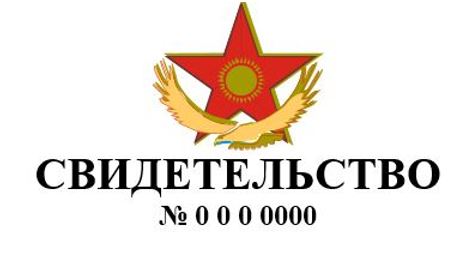 
      Выдано ________________________________________________________________________________________________________________________________________                    (воинское звание, фамилия, имя, отчество (при его ниличии)в том, что он(а) успешно окончил(а) в 20___ году курсы___________________________________________________________________________                    (наименование курса)при______________________________________________________.             (военное учебное заведение, воинская часть)___________________________________________________________________________(военное учебное заведение, учебный центр,военная кафедра высшего учебного заведения)____________________ ___ __ (воинское звание, подпись, фамилия и инициалы)       М.П.                          Регистрационный № _____
       Выписка итоговых оценок об окончании базовых курсов офицеров
             ________________________________________________ 
       (воинское звание, фамилия, имя, отчество (при его наличии)
      _______________________________________________________________________             (должность, воинское звание, фамилия и инициалы) Перечень
документов, представляемых при временном назначении на вакантные должности
      Сноска. Приложение 9 - в редакции приказа Министра обороны РК от 15.01.2024 № 21 (вводится в действие по истечении десяти календарных дней после дня его первого официального опубликования).
      1. Копия документа, удостоверяющего личность гражданина Республики Казахстан либо его электронной формы, содержащего индивидуальный идентификационный номер.
      2. Копии диплома об образовании с приложениями, заверенные кадровой службой.
      3. Копия трудовой книжки (при наличии трудового стажа), заверенная кадровой службой.
      4. Документы, подтверждающие представление в органы государственных доходов по месту жительства декларации о доходах и имуществе в соответствии с Законом Республики Казахстан "О противодействии коррупции".
      5. Справка о наличии либо отсутствии судимости по форме, согласно приложению 4 к Правилам оказания государственной услуги "Выдача справки о наличии либо отсутствии судимости", утвержденным приказом Генерального Прокурора Республики Казахстан от 18 мая 2020 года № 64 (зарегистрированный в Реестре государственной регистрации нормативных правовых актов под № 20674).
      6. Документ о прохождении предварительного медицинского освидетельствования, в соответствии с подпунктом 8) пункта 17 Положения о деятельности врачебно-консультативной комиссии, утвержденного приказом Министра здравоохранения Республики Казахстан от 7 апреля 2022 года № ҚР ДСМ – 34 (зарегистрированный в Реестре государственной регистрации нормативных правовых актов под № 27505).
      7. Резюме с фото (в произвольной форме с указанием адреса фактического места жительства и телефонов, в том числе контактных, сведений об образовании, опыта работы).                          План ротации военнослужащих
             ______________________________________________ на 20___ год
                         (наименование органа управления)
      Командир воинской части ________________________________________________                                (воинское звание, подпись, фамилия и инициалы)                    Список военнослужащих, не включаемых в план ротации
             ______________________________________________ на 20___ год
                         (наименование органа управления)
      Командир воинской части ________________________________________________                               (воинское звание, подпись, фамилия и инициалы) Перечень воинских частей (подразделений) в местностях с тяжелыми климатическими условиями с предельным сроком прохождения воинской службы не более 3 лет Перечень местностей с тяжелыми климатическими условиями с предельным сроком прохождения воинской службы не более 5 лет
      в Акмолинской области – Аршалынский, Жаркаинский, Есильский, Жаксынский, Коргальжинский, Целиноградский (за исключением города Астана) районы, Селетинский сельский округ и город Степногорск;
      в Актюбинской области – Байганинский и Мугалжарский районы;
      в Алматинской области – Жамбылский, Илийский, Талгарский, Уйгурский, Енбекшиказахский, Райымбекский, Конаевский, Карасайский, Балхашский районы;
      в области Жетісу – Алакольский, Ескельдинский (за исключением города Талдыкоргана), Кербулакский, Коксуйский, Панфиловский, Саркандский районы, город Текели и село Аксу;
      в Атырауской области – вся территория области;
      в Восточно-Казахстанской области – Катон-Карагайский, Курчумский, Зайсанский, Тарбагатайский, Жанасемейский, Таскескенский районы;
      в области Абай – Абайский, Аягозский, Бескарагайский, Жарминский районы, Маканчинский сельский округ Урджарского района, города Семей и Курчатов;
      в Жамбылской области – Кордайский, Мойынкумский, Таласский, Байзакский и Шуский районы и город Жанатас;
      в Западно-Казахстанской области – Джангалинский и Бокейординский районы, Тайпакский сельский округ Теректинского района;
      в Карагандинской области – Абайский, Нуринский, Шетский, Актогайский, Каркаралинский районы, города Балхаш, Приозерск, Агадырский сельский округ Шетского района;
      в области Ұлытау – Жанаркинский, Улытауский районы, города Жезказган, Сатпаев и Каражал и поселок Жайрем;
      в Костанайской области – город Аркалык;
      в Кызылординской области – вся территория области;
      в Мангистауской области – Каракиянский, Бейнеуский, Мангистауский, Мунайлинский (за исключением села Умирзак) районы, города Актау, Жана-Узень и Форт-Шевченко;
      в Павлодарской области – Майский и Лебяжинский районы;
      в Северо-Казахстанской области – Айыртауский район;
      в Южно-Казахстанской области – Сузакский, Сарыагашский (за исключением Келесского сельского округа) районы, города Туркестан и Сарыагаш.              Сведения о результатах проведения ротации военнослужащих
             _____________________________________ за ___ квартал 20__ года
                         (наименование органа управления)                                Рапорт
      Прошу Вашего ходатайства о присвоении очередного воинского звания ________________________________________________________________________________ (какого воинского звания, действующее воинское звание, фамилия, имя и отчество (приего наличии), должность с какого времени занимает, личный номер, ИИН,число когдаистекает срок выслуги в действующем воинском звании, отсутствие дисциплинарных взысканий)       Командир (начальник) воинской части (учреждения)       Справочно: В случае представления рапорта о присвоении очередного воинскогозвания после истечения срока выслуги в воинском звании указывается причинанесвоевременного представления рапорта (несоответствие ШДК или наличиедисциплинарного взыскания).                                Лист беседы
             ________________________________________________________________
             (кто проводил беседу, воинское звание, фамилия и инициалы,
                                занимаемая должность)
             ________________________________________________________________
             (с кем проводилась беседа, воинское звание, фамилия, имя и отчество
                               (при его наличии)
             ________________________________________________________________
                   (должностное положение лица с кем проводилась беседа)
      _____________________________________________________________________________             (воинское звание, подпись, фамилия, имя и отчество (при его наличии) с кем                               проводилась беседа)_____________________________________________________________________________       (воинское звание, подпись, фамилия и инициалы должностного лица проводившего                                     беседу)Дата проведения беседы "___" _____________20__ г.                                Уведомление
      Выдано: ________________________________________________________________ ,       (воинское звание, фамилия, имя и отчество (при его наличии) военнослужащего)_____________________________________________________________________________                   (занимаемая воинская должность)       В соответствии со статьей 25 Закона Республики Казахстан "О воинской службе и статусе военнослужащих" предельный возраст пребывания Вас на воинской службеустановлен в __________________________________________________________________                         (предельный возраст по воинскому званию)       Уведомляю Вас, что ______________________________________________________года Вы (дата, месяц рождения, текущий год) достигаете предельного возраста состояния навоинской службе и подлежите увольнению с воинской службы в запас._____________________________________________________________________________                               (наименование должности)_____________________________________________________________________________                   (воинское звание, подпись, фамилия и инициалы)       Уведомление получил: ____________________________________________________                   (воинское звание, подпись, фамилия, имя и отчество (при его наличии)______________________ (дата)                                      Рапорт
      Прошу направить меня на медицинское освидетельствование в целях определениягодности для прохождения воинской службы по состоянию здоровья.______________________________________________________________________________       (воинское звание, подпись, фамилия, имя и отчество (при его наличии)________________________             (дата)                                Направление
                   на медицинское освидетельствование
      1. Направляется на медицинское освидетельствование (обследование) для________________________________________________________________________________(указать цель медицинского освидетельствования, а также причину направления на ВВК(ВЛК)-по состоянию здоровья, заключение нового контракта для прохождения воинскойслужбы, предстоящее увольнение с воинской службы, по достижении предельного возрастапребывания на воинской службе, по организационно-штатным мероприятиям)       2. Фамилия, имя, отчество (при его наличии) ___________________________________       3. Воинское звание _________________________________________________________       4. Дата рождения__________________________________________________________       5. Воинская часть __________________________________________________________       6. Специальность __________________________________________________________       7. Призван (поступил по контракту) на воинскую службу _______________________________________________________________________________________________________        (указать управление (отдел) по делам обороны, месяц и год призыва, поступления на                         воинскую службу по контракту)       8. Предварительный диагноз: ________________________________________________       9. Дата направления _______________________________________________________       10. Заключение ВВК (ВЛК) прошу направить _________________________________________________________________________________________________________________             (наименование и почтовый адрес воинской части или кадрового органа)       11. Особые отметки ________________________________________________________        Командир (начальник)____________________________________________________                               (наименование органа управления)______________________________________________________________________________                   (воинское звание, подпись, фамилия и инициалы)       Примечание: При направлении на медицинское освидетельствованиевоеннослужащих, для определения годности к службе в ДШВ, ВМС и ЧСН, в пункте 11указывается их принадлежность к подразделениям специального назначения, морскойпехоты, десантно-штурмовым и разведывательным подразделениям, боевым пловцам иводолазному составу, а также экипажу кораблей и судов, либо сведения о привлечениивоеннослужащего к парашютным прыжкам, подводному вождению танков и других машин,а также к выходу в море.                                Рапорт
      Прошу Вашего ходатайства о продлении мне срока службы сверх предельноговозраста состояния на воинской службы и заключении со мной контракта сроком на_________ лет.К рапорту прилагаю:1. Заключение военно-врачебной комиссии;2. Служебную характеристику__________________________________________________________________________             (воинское звание, подпись, фамилия, имя и отчество (при его наличии)________________________ (дата)Согласовано________________________________________________________             (отметка кадрового органа воинской части (учреждения)___________________________________________________________________       (воинское звание, подпись, фамилия и инициалы)       Решение командира (начальника) воинской части (учреждения): __________________________________________________________________________________________       (указывается решение о направлении материала, либо причина отказа)       Командир (начальник)________________________________________________                               (наименование органа управления)__________________________________________________________________________                   (воинское звание, подпись, фамилия и инициалы)______________________             (дата)                                Уведомление
      Настоящим уведомляю, что в отношении заключения контракта сверх предельноговозраста с ______________________________________________________________________ ,        (воинское звание, фамилия, имя и отчество (при его наличии) военнослужащего)_______________________________________________________________________________                   (занимаемая воинская должность)положительного решения не принято, по причине____________________________________________________________________________________________________________________                         (указывается причина отказа)______________________________________________________________________________________________________________________________________________________________                   (наименование должности)_______________________________________________________________________________       (воинское звание, подпись, фамилия и инициалы)                                Список офицеров,
             достигающих предельного возраста состояния на воинской службе
                               в ___________ году
      Примечание. Списки составляются в Microsoft Office Excel, шрифт 12 Times NewRoman.                                Список офицеров,
       у которых истекают сроки контракта о прохождении воинской службы
                               в ___________ году
      Примечание. Списки составляются вMicrosoft Office Excel, шрифт 12 Times NewRoman. В списке должны быть отражены все военнослужащие офицерского состава, укоторых заканчивается контракт, включая офицеров призванных на воинскую службу на 2года, состоящих в распоряжении, находящихся в отпуске по уходу за ребенком.                                Заключение №________
                               аттестационной комиссии
      ________________________________________________________________________________________________________________________________________________________             (наименование воинской части, управления, учреждения, заведения,                               соединения или вида ВС)       Председатель комиссии ____________________________________________________________________________________________________________________________________                         (должность, воинское звание, фамилия и инициалы)       Члены комиссии ___________________________________________________________                         (должность, воинское звание, фамилия и инициалы)       Секретарь комиссии ________________________________________________________                               (должность, воинское звание, фамилия и инициалы)
      Примечание: В конце протокола указываются звания и фамилии офицеров, которыевызывались на заседание аттестационной комиссии.       Председатель комиссии       Члены комиссии       Секретарь комиссии       " _____"  ________________ 20 ___ г. Перечень некоторых приказов Министра обороны Республики Казахстан, в которые вносятся изменения и дополнения
      1. Внести в приказ Министра обороны Республики Казахстан от 22 декабря 2017 года № 751 "Об утверждении Правил временного назначения на вакантные воинские должности военнослужащих нижестоящего состава, военнообязанных соответствующего состава либо граждан" (зарегистрирован в Реестре государственной регистрации нормативных правовых актов за № 16189) следующие изменения:
      заголовок изложить в следующей редакции:
      "Об утверждении Правил временного назначения на вакантные воинские должности военнослужащих нижестоящего состава либо граждан";
      пункт 1 изложить в следующей редакции:
      "1. Утвердить прилагаемые Правила временного назначения на вакантные воинские должности военнослужащих нижестоящего состава либо граждан.";
      Правила временного назначения на вакантные воинские должности военнослужащих нижестоящего состава, военнообязанных соответствующего состава либо граждан, утвержденные указанным приказом, изложить в новой редакции согласно приложению 1 к настоящему перечню.
      2. Внести в приказ Министра обороны Республики Казахстан от 9 января 2018 года № 9 "Об утверждении Правил составления плана ротации и списка военнослужащих, не включаемых в план ротации" (зарегистрирован в Реестре государственной регистрации нормативных правовых актов за № 16277) следующее изменение:
      Правила составления плана ротации и списка военнослужащих, не включаемых в план ротации, утвержденные указанным приказом, изложить в новой редакции согласно приложению 2 к настоящему перечню.
      3. Внести в приказ Министра обороны Республики Казахстан от 13 ноября 2019 года № 910 "Об утверждении Правил образования и работы отборочных комиссий воинских частей и учреждений Вооруженных Сил Республики Казахстан" (зарегистрирован в Реестре государственной регистрации нормативных правовых актов за № 19616) следующие изменения:
      в Правилах образования и работы отборочных комиссий воинских частей и учреждений Вооруженных Сил Республики Казахстан, утвержденных указанным приказом:
      пункты 4 и 5 изложить в следующей редакции:
      "4. Отборочной комиссией воинской части (учреждения) производится отбор кандидатов для назначения на вакантные воинские должности рядового и сержантского составов.
      5. Отбор граждан на воинскую службу по контракту в Вооруженные Силы осуществляется на должности, предусмотренные Перечнем воинских должностей и соответствующих им воинских званий в Вооруженных Силах, других войсках и воинских формированиях Республики Казахстан, утвержденным в соответствии с пунктом 2 статьи 21 Закона Республики Казахстан "О воинской службе и статусе военнослужащих" и являющиеся вакантными.";
      абзацы первый и второй пункта 6 изложить в следующей редакции:
      "6. Состав отборочной комиссии департамента по делам обороны утверждается приказом начальника соответствующего департамента, состав отборочной комиссии воинской части (учреждения) утверждается приказом соответствующего командира (начальника).
      Председателем отборочной комиссии назначается заместитель начальника департамента по делам обороны, командира (начальника) воинской части (учреждения).";
      пункт 7 изложить в следующей редакции:
      "7. В целях организации работы отборочными комиссиями проводятся следующие мероприятия:
      проверка личных дел кандидатов;
      проверка кандидатов на соответствие имеющихся военно-учетной специальности и образования рассматриваемой для назначения воинской должности;
      проверка физической подготовленности кандидатов;
      проведение мероприятий по профессиональному и психологическому отбору;
      рассмотрение отобранных кандидатов на заседании отборочной комиссии.";
      пункт 9 дополнить абзацем вторым следующего содержания:
      "В случае отсутствия кворума повторное заседание отборочной комиссии проводится в течение десяти рабочих дней. При невозможности обеспечить присутствие двух третей ее состава на повторном заседании, начальником департамента по делам обороны, командиром (начальником) воинской части (учреждения) утверждается новый состав отборочной комиссии.";
      пункты 15 и 16 изложить в следующей редакции:
      "15. В случае отказа в приеме на воинскую службу по контракту составляется уведомление с указанием причин отказа и разъяснением права на подачу жалобы начальнику департамента по делам обороны или командиру (начальнику) воинской части (учреждения) в срок не позднее трех месяцев со дня получения уведомления в двух экземплярах по форме, согласно приложению к настоящим Правилам. Первый экземпляр выдается кандидату, а второй остается в департаменте по делам обороны (воинской части (учреждении).
      Начальником департамента по делам обороны, командиром (начальником) воинской части (учреждения) ответ заявителю направляется в течении пятнадцати рабочих дней со дня поступления жалобы.
      16. Командир (начальник) воинской части (учреждения) на основании выписки из протокола отборочной комиссии заключает с кандидатом контракт о прохождении воинской службы на должностях рядового и сержантского составов, издает приказы о приеме на воинскую службу и зачислении в списки личного состава воинской части (учреждения).";
      абзац второй пункта 17 изложить в следующей редакции:
      "Выписки из приказов о приеме на воинскую службу и зачислении в списки личного состава в течение трех рабочих дней направляются в местные органы военного управления для снятия военнослужащего с воинского учета.".
      4. Внести в приказ Министра обороны Республики Казахстан от 18 декабря 2019 года № 1048 "Об утверждении Правил рассмотрения заявлений и документов кандидатов из числа граждан для поступления на воинскую службу по контракту в Вооруженные Силы Республики Казахстан" (зарегистрирован в Реестре государственной регистрации нормативных правовых актов за № 19755) следующие изменения и дополнение:
      в Правилах рассмотрения заявлений и документов кандидатов из числа граждан для поступления на воинскую службу по контракту в Вооруженные Силы Республики Казахстан, утвержденных указанным приказом:
      пункт 2 изложить в следующей редакции:
      "2. Граждане, не состоящие на воинской службе и изъявившие желание поступить на воинскую службу по контракту в Вооруженные Силы Республики Казахстан, подают письменное заявление начальнику местного органа военного управления или командиру (начальнику) воинской части (учреждения) по форме, согласно приложению к настоящим Правилам.";
      пункт 4 изложить в следующей редакции:
      "4. Подразделение органа военного управления (местного органа военного управления или воинской части (учреждения), ответственное за отбор граждан на воинскую службу по контракту, при получении заявления в течение трех рабочих дней проверяет полноту и подлинность прилагаемых документов и в случае несоответствия представляемых документов перечню, указанному в пункте 21 Правил прохождения воинской службы, указывает гражданину, заявление которого зарегистрировано и принято к рассмотрению и который с этого времени является кандидатом, поступающим на воинскую службу по контракту (далее – кандидат), на необходимость их дополнения с предоставлением времени для устранения недостатков в пять рабочих дней.";
      дополнить пунктом 4-1 следующего содержания:
      "4-1. В случае непредставления в течение пяти рабочих дней необходимых документов или при несоответствии кандидата требованиям, установленным статьей 38 Закона Республики Казахстан "О воинской службе и статусе военнослужащих", ему отказывается в принятии документов с обоснованным и мотивированным письменным ответом, с разъяснением права на подачу жалобы.";
      пункт 5 изложить в следующей редакции:
      "5. По итогам изучения документов, но не позднее десяти рабочих дней со дня регистрации заявления кандидата, руководителем соответствующего органа военного управления (местного органа военного управления или воинской части (учреждения) материалы кандидата направляются на отборочную комиссию для дальнейшего рассмотрения.".
      5. Внести в приказ Министра обороны Республики Казахстан от 23 декабря 2019 года № 1060 "Об утверждении Правил проведения мероприятий по профессиональному и психологическому отбору" (зарегистрирован в Реестре государственной регистрации нормативных правовых актов за № 19762) следующие изменения:
      в Правилах проведения мероприятий по профессиональному и психологическому отбору, утвержденных указанным приказом:
      пункт 2 изложить в следующей редакции:
      "2. Профессиональный и психологический отбор проводятся специалистами психологической работы департаментов по делам обороны и воинских частей (учреждений).";
      пункт 5 изложить в следующей редакции:
      "5. В ходе психологического обследования решаются следующие задачи:
      1) определение уровня интеллектуальных способностей;
      2) выявление признаков слабоумия, с проверкой умения читать, писать и выражать свои мысли;
      3) выявление признаков суицидального поведения, в том числе суицидальной наследственности;
      4) выявление признаков нервно-психической неустойчивости;
      5) установление других качеств и свойств личности кандидата в соответствии с требованиями, предъявляемыми для выполнения должностных и функциональных компетенций;
      6) выявление признаков игромании;
      7) выявление финансовых проблем и чрезмерной зависимости от кредитных организаций (изучение официальной кредитной истории).". Правила временного назначения на вакантные воинские должности военнослужащих нижестоящего состава либо граждан Глава 1. Общие положения
      1. Настоящие Правила временного назначения на вакантные воинские должности военнослужащих нижестоящего состава либо граждан (далее – Правила) разработаны в соответствии с Правилами прохождения воинской службы в Вооруженных Силах, других войсках и воинских формированиях Республики Казахстан, утвержденными Указом Президента Республики Казахстан от 25 мая 2006 года № 124 и определяют порядок временного назначения на вакантные воинские должности военнослужащих нижестоящего состава либо граждан. Глава 2. Порядок временного назначения на вакантные воинские должности военнослужащих нижестоящего состава либо граждан
      2. Временное назначение на должность производится приказом по личному составу должностного лица из перечня должностных лиц.
      3. Военнослужащие нижестоящего состава временно назначаются на вакантные воинские должности офицерского состава при наличии не менее трех лет непрерывного стажа воинской службы, высшего образования, при условии, что у них в подчинении не будет офицеров и только на должности младшего офицерского состава после прохождения базовых курсов офицеров, за исключением военнослужащих органов военной полиции, которые прошли специальное первоначальное обучение в соответствии с пунктом 2 статьи 13 Закона Республики Казахстан "Об органах военной полиции". Программы базовых курсов офицеров разрабатываются Национальным университетом обороны Республики Казахстан, утверждаются первым заместителем Министра обороны – начальником Генерального штаба Вооруженных Сил Республики Казахстан и проводятся при военных учебных заведениях, реализующих образовательные программы высшего образования, подведомственных Министерству обороны Республики Казахстан.
      Наличие непрерывного стажа воинской службы не менее трех лет не требуется при назначении на должности медицинских специальностей и Спортивного комитета Министерства обороны Республики Казахстан – Центрального спортивного клуба при назначении на них спортсменов – призеров олимпийских игр, чемпионатов мира, чемпионатов Азии и международных соревнований по военным видам спорта.
      Сноска. Пункт 3 - в редакции приказа Министра обороны РК от 15.01.2024 № 21 (вводится в действие по истечении десяти календарных дней после дня его первого официального опубликования).


      4. На вакантные воинские должности офицерского состава назначаются граждане, имеющие высшее образование по специальности, соответствующей военно-учетной специальности, при условии, что у них в подчинении не будет военнослужащих, за исключением структурных подразделений Министерства обороны, Генерального штаба, главных управлений Вооруженных Сил Республики Казахстан и центров Министерства обороны и Вооруженных Сил Республики Казахстан.
      На вакантные воинские должности рядового и сержантского составов временно назначаются граждане, имеющие требуемое для должности образование (основное среднее образование, среднее образование (общее среднее образование, техническое и профессиональное образование) и послесреднее образование и опыт работы по специальности.
      5. При представлении граждан к временному назначению на вакантные должности офицерского состава, соответствующим командиром (начальником) направляется рапорт с приложением перечня документов, представляемых при временном назначении на вакантные должности (далее – Перечень документов), согласно приложению к настоящим Правилам.
      6. Временное назначение граждан на должности рядового и сержантского составов осуществляется после представления ими в орган комплектования воинской части (учреждения) Перечня документов.
      7. Граждане, временно назначенные на воинские должности, в течение трех рабочих дней с момента издания приказа заключают трудовой договор. Перечень документов, представляемых
 при временном назначении на вакантные должности
      1. Копия документа, удостоверяющего личность гражданина Республики Казахстан;
      2. Копии диплома об образовании с приложениями, заверенные кадровой службой (в случае отсутствия нотариально заверенной);
      3. Копия трудовой книжки (при наличии трудового стажа), заверенная кадровой службой (в случае отсутствия нотариально заверенной);
      4. Справка о приеме Декларации по индивидуальному подоходному налогу и имуществу;
      5. Справка о наличии либо отсутствии судимости;
      6. Документ о прохождении предварительного медицинского освидетельствования;
      7. Резюме. Правила составления плана ротации и списка военнослужащих, не включаемых в план ротации Глава 1. Общие положения
      1. Настоящие Правила составления плана ротации и списка военнослужащих, не включаемых в план ротации (далее – Правила) разработаны в соответствии с Правилами прохождения воинской службы в Вооруженных Силах, других войсках и воинских формированиях Республики Казахстан, утвержденными Указом Президента Республики Казахстан от 25 мая 2006 года № 124 (далее – Правила прохождения воинской службы) и определяют порядок составления плана ротации и списка военнослужащих Вооруженных Сил Республики Казахстан, не включаемых в план ротации. Глава 2. Порядок составления плана ротации и списка военнослужащих, не включаемых в план ротации
      2. Ротация военнослужащих осуществляется на основании ежегодно составляемого кадровым органом плана ротации военнослужащих (далее – План ротации) по форме, согласно приложению 1 к настоящим Правилам.
      3. Ротация военнослужащих производится в течение календарного года, следующего после его утверждения, с учетом организации воинской службы путем назначения военнослужащих на воинские должности.
      План ротации составляется по военнослужащим, в отношении которых наступили условия, определенные пунктом 83 Правил прохождения воинской службы.
      Одновременно с Планом ротации составляется список военнослужащих, не включаемых в План ротации, по форме, согласно приложению 2 к настоящим Правилам (далее – Список).
      В Список включаются военнослужащие, определенные подпунктами 1), 2), 3) и 4) пункта 84 Правил прохождения воинской службы, и военнослужащие, которые в интересах воинской службы могут быть оставлены в должности на второй срок на основании пункта 45 Правил прохождения воинской службы.
      4. План ротации и Список подписываются командиром (начальником) воинской части (учреждения) и ежегодно до 10 декабря утверждаются должностным лицом из перечня должностных лиц.
      Согласование по инстанции Плана ротации и Списка не осуществляется.
      5. Решение о внесении изменений в План ротации либо в Список принимается должностным лицом, их утвердившим.
      6. Выписки из утвержденного Плана ротации и изменений в План ротации в течение пяти рабочих дней после его утверждения направляются в подчиненные воинские части (учреждения) и доводятся до военнослужащих соответствующими командирами (начальниками).
      7. Условиями ротации являются:
      1) пятилетний календарный срок нахождения военнослужащего на одной воинской должности;
      2) для офицерского состава:
      трехлетний календарный срок прохождения воинской службы непрерывно в одной воинской части (подразделении) в местности с тяжелыми климатическими условиями, указанными в приложении 3 к настоящим Правилам;
      пятилетний календарный срок прохождения воинской службы непрерывно в одном гарнизоне в местности с тяжелыми климатическими условиями, указанными в приложении 4 к настоящим Правилам;
      восьмилетний календарный срок прохождения воинской службы непрерывно в одном гарнизоне, не относящемуся к местности с тяжелыми климатическими условиями (за исключением проходящих службу в стратегических, оперативно-стратегических органах военного управления и профессорско-преподавательского состава Национального университета обороны Республики Казахстан).
      Время очного обучения в магистратуре или докторантуре в срок воинской службы в одном гарнизоне не засчитывается.
      Сноска. Пункт 7 с изменением, внесенным приказом Министра обороны РК от 15.01.2024 № 21 (вводится в действие по истечении десяти календарных дней после дня его первого официального опубликования).


      8. О результатах проведения ротации командиры (начальники) воинских частей (учреждений) докладывают в вышестоящие кадровые органы ежеквартально к 5 числу по форме, согласно приложению 5 к настоящим Правилам.                                      План
       ротации военнослужащих ___________________________________ на 20___ год
                               (наименование органа управления)
      Командир воинской части _________________________________________________                               (воинское звание, подпись, фамилия и инициалы)                                Список военнослужащих,
                         не включаемых в план ротации
                   ______________________________________________ на 20___ год
                         (наименование органа управления)
      Командир воинской части ____________________________________ Перечень воинских частей (подразделений) в местностях с тяжелыми климатическими условиями с предельным сроком прохождения воинской службы не более 3 лет Перечень местностей
с тяжелыми климатическими условиями с предельным сроком прохождения
воинской службы не более 5 лет
      в Акмолинской области – Аршалынский, Жаркаинский, Есильский, Жаксынский, Коргальжинский, Целиноградский (за исключением города Астана) районы, Селетинский сельский округ и город Степногорск;
      в Актюбинской области – Байганинский и Мугалжарский районы;
      в Алматинской области – Жамбылский, Илийский, Талгарский, Уйгурский, Енбекшиказахский, Райымбекский, Конаевский, Карасайский, Балхашский районы;
      в области Жетісу – Алакольский, Ескельдинский (за исключением города Талдыкоргана), Кербулакский, Коксуйский, Панфиловский, Саркандский районы, город Текели и село Аксу;
      в Атырауской области – вся территория области;
      в Восточно-Казахстанской области – Катон-Карагайский, Курчумский, Зайсанский, Тарбагатайский, Жанасемейский, Таскескенский районы;
      в области Абай – Абайский, Аягозский, Бескарагайский, Жарминский районы, Маканчинский сельский округ Урджарского района, города Семей и Курчатов;
      в Жамбылской области – Кордайский, Мойынкумский, Таласский, Байзакский и Шуский районы и город Жанатас;
      в Западно-Казахстанской области – Джангалинский и Бокейординский районы, Тайпакский сельский округ Теректинского района;
      в Карагандинской области – Абайский, Нуринский, Шетский, Актогайский, Каркаралинский районы, города Балхаш, Приозерск, Агадырский сельский округ Шетского района;
      в области Ұлытау – Жанаркинский, Улытауский районы, города Жезказган, Сатпаев и Каражал и поселок Жайрем;
      в Костанайской области – город Аркалык;
      в Кызылординской области – вся территория области;
      в Мангистауской области – Каракиянский, Бейнеуский, Мангистауский, Мунайлинский (за исключением села Умирзак) районы, города Актау, Жана-Узень и Форт-Шевченко;
      в Павлодарской области – Майский и Лебяжинский районы;
      в Северо-Казахстанской области – Айыртауский район;
      в Южно-Казахстанской области – Сузакский, Сарыагашский (за исключением Келесского сельского округа) районы, города Туркестан и Сарыагаш.                                      Сведения
                    о результатах проведения ротации военнослужащих
                   _____________________________ за ___ квартал 20__ года
                   (наименование органа управления)                                Уведомление
      Настоящим уведомляем, что в приеме на воинскую службу по контракту Вамотказано в связи с_________________________________________________________,                          (указывается причина отказа)       Разъясняем, что Вы имеете право на подачу жалобы начальнику департамента поделам обороны (командиру (начальнику) воинской части (учреждения) в срок не позднеетрех месяцев со дня получения уведомления.__________________________________________________             (наименование должности)__________________________________________________       (воинское звание, подпись, фамилия и инициалы)                                Заявление
      В соответствии со статьей 40 Закона Республики Казахстан "О воинской службе истатусе военнослужащих", прошу принять мои документы для поступления на воинскуюслужбу по контракту в Вооруженные Силы Республики Казахстан сроком на ________ года(лет) и назначения на вакантную воинскуюдолжность_____________________________________________________. (наименованиедолжности, воинская часть (учреждение)С условиями и порядком прохождения отбора кандидатов для поступления на воинскуюслужбу по контракту в Вооруженные Силы Республики Казахстан ознакомлен (ознакомлена),согласен (согласна) и обязуюсь их выполнять. Подлинность представляемых документов кнастоящему заявлению, согласно пункту 21 Правил прохождения воинской службы вВооруженных Силах, других войсках и воинских формированиях Республики Казахстан,подтверждаю.       Приложение: _____________________________________________________________________________________________________________________________________подпись, дата
					© 2012. РГП на ПХВ «Институт законодательства и правовой информации Республики Казахстан» Министерства юстиции Республики Казахстан
				
      Министр обороны Республики Казахстан 

Р. Жаксылыков
Приложение 1 к приказу
Министр обороны
Республики Казахстан
от 22 декабря 2022 года № 1247Приложение 1 к Инструкции
по применению Правил
прохождения воинской
службы в ВС РК                         Форма(Кому) _______________________
руководитель местного органа
военного управления (ОДО,
ООДО) командир (начальник)
воинской части (учреждения)
(от кого) _____________________
фамилия, имя и отчество (при
его наличии) гражданина
______________________________
число, месяц и год рождения
______________________________
местожительствоПриложение 2 к Инструкции
по применению Правил
прохождения воинской
службы в ВС РК                         ФормаУгловой штамп(Кому) __________________________
фамилия, имя и отчество (при его наличии)Приложение 3 к Инструкции
по применению Правил
прохождения воинской
службы в ВС РК                         Форма(Кому)______________________
(наименование органа управления)
____________________________
____________________________Приложение 4 к Инструкции
по применению Правил
прохождения воинской
службы в ВС РК                         ФормаУтверждаю
_______________________________
(командир, командующий)
_______________________________
(воинское звание, подпись, фамилия и инициалы)
" ___ " ______________ 20 ___ г.
Воинское звание, дата присвоения воинского звания, фамилия, имя и отчество, занимаемая должность и с какого времени
Дата рождения, национальность, военное (специальное) образование, краткое прохождение службы, классность, боевой опыт, государственные награды
Вывод по последней аттестации и другие характеризующие данные
Мероприятия по подготовке кандидата
Отметка о назначении на должность, направлении на учебу или об исключении из списка и основание
1
2
3
4
5Приложение 5 к Инструкции
по применению Правил
прохождения воинской
службы в ВС РК                         Форма
Угловой штамп
воинской части
(учреждения)
Командиру (начальнику)____________________________ (наименование органа управления)
Приложение 6 к Инструкции
по применению Правил
прохождения воинской
службы в ВС РК                         ФормаУтверждаю
_______________________________
(командир, командующий)
_______________________________
(воинское звание, подпись, фамилия и инициалы)
" ___ " ______________ 20 ___ г.
№ п/п
Воинское звание, фамилия, имя и отчество, дата рождения, образование, с какого времени в ВС
Занимаемая должность (ШДК)
Планируемая должность (ШДК)
Порядок перемещения
Примечание
1.Приложение 7 к Инструкции
по применению Правил
прохождения воинской
службы в ВС РК                         Форма
№ пп

Вопросы

Ответы

Примечание

1.
Вы с _________________ года выведены (дата)
в распоряжение ______________________
____________________________________,
(должность лица, у которого состоит в распоряжении) в связи с организационно-штатными мероприятиями
2.
Срок нахождения в распоряжении истекает
________________ года? (дата)
3.
Хотите ли Вы продолжить службу в Вооруженных Силах?
4.
Для определения Вашего должностного положения Вам предлагаются следующие должности:
5.
___________________________________
___________________________________
(наименование предлагаемой должности, ШДК, ВУС)
6.
___________________________________
___________________________________
(наименование предлагаемой должности, ШДК, ВУС)
7.
___________________________________
___________________________________
(наименование предлагаемой должности, ШДК, ВУС)
8.
В случае Вашего отказа от назначения на низшую должность или невозможности назначения на другие равнозначные должности Вы можете быть уволены с воинской службы в запас в соответствии с подпунктом 5) пункта 1 статьи 26 Закона Республики Казахстан "О воинской службе и статусе военнослужащих"
9.
Ознакомлены и согласны ли Вы с расчетом выслуги лет на пенсию?
10.
Обеспечены ли Вы жилищем?
11.
В случае Вашего увольнения, в какое управления (отдел) по делам обороны направить Ваше личное дело для постановки на воинский учет?
12.
Имеете ли претензии к руководству
________________________________? (наименование органа управления)Приложение 8 к Инструкции
по применению Правил
прохождения воинской
службы в ВС РК                         Форма
№ пп

Предмет обучения

Оценка

1
Тактическая, тактико-специальная подготовка
Тактическая, тактико-специальная подготовка
2
Разведывательная подготовка
Разведывательная подготовка
3
Огневая подготовка
Огневая подготовка
4
РХБЗ
РХБЗ
5
Инженерное обеспечение боя
Инженерное обеспечение боя
6
Связь
Связь
7
Техническое обеспечение войск
Техническое обеспечение войск
8
Тыловое обеспечение войск
Тыловое обеспечение войск
9
Управление повседневной деятельностью подразделений
Управление повседневной деятельностью подразделений
10
Защита государственных секретов
Защита государственных секретов
11
Военная топография
Военная топография
12
Военная педагогика и психология
Военная педагогика и психология
13
Военно-медицинская подготовка
Военно-медицинская подготовка
14
Международное гуманитарное право
Международное гуманитарное право
Зачеты и экзамены
Зачеты и экзамены
Зачеты и экзамены
Зачеты и экзамены
№ пп

Предмет обучения

Способ проверки

Оценка

1
Тактическая подготовка
экзамен
2
Управление повседневной деятельностью подразделений
экзаменПриложение 9
к Инструкции по применению
Правил прохождения
воинской службы в ВС РКПриложение 10 к Инструкции
по применению Правил
прохождения воинской
службы в ВС РК                         ФормаУтверждаю
________________________________
(должность)
________________________________
(воинское звание, подпись, фамилия и инициалы)
" ___ " ____________ 20 ___ г.
№ п/п
Воинское звание
Фамилия, имя и отчество
(при его наличии)
Занимаемая должность, с какого времени в должности, ШДК
Дата рождения, национальность, образование, специальность по образованию, с какого времени в ВС, дата окончания контракта
Состав семьи военнослужащего
Основание для ротации
Планируемая (предлагаемая) должность, ШДК
Примечание
1.Приложение 11 к Инструкции
по применению Правил
прохождения воинской
службы в ВС РК                         ФормаУтверждаю
________________________________
(должность)
________________________________
(воинское звание, подпись, фамилия и инициалы)
" ___ " ____________ 20 ___ г.
№ п/п

Воинское звание

Фамилия, имя, отчество (при его наличии)

Занимаемая должность, с какого времени в должности, ШДК

Дата рождения, национальность, образование, специальность по образованию, с какого времени в ВС, дата окончания контракта

Состав семьи военнослужащего

Имеющиеся условия для ротации

Основание для не включения в план ротации

Примечание

1.Приложение 12 к Инструкции
по применению Правил
прохождения воинской
службы в ВС РК
№ п/п

Название гарнизона (воинской части (подразделения)

Название населенных пунктов

1.
Войсковая часть 51809-Г
Город Жанаозен
Мангистауской области
2.
Пункт наведения авиации
войсковой части 30153
Войсковая часть 51809-В
Войсковая часть 51809-Ж
Поселок Жанаказан Жангалинского района
Западно-Казахстанской области,
город Жем Мугалжарского района Актюбинской области
3.
Войсковая часть 31767-Ж
Поселок Маканчи Урджарского района области Абай
4.
Войсковая часть 97617-В
Поселок Нарынкол Райымбекского района
Алматинской области
5.
Войсковая часть 97638
Войсковая часть 31767-Е
Войсковая часть 31767-И
Войсковая часть 47007
Город Серебрянск района Алтай, поселок Буран Курчумского района, поселок Тугул Тарбагатайского района, Восточно-Казахстанской области, поселок Жангиз Тобе Жарминского района области Абай
6.
Войсковая часть 31767-Д
Поселок Достык Алакольского района области ЖетісуПриложение 13 к Инструкции
по применению Правил
прохождения воинской
службы в ВС РКПриложение 14 к Инструкции
по применению Правил
прохождения воинской
службы в ВС РК                         Форма
№ п/п

Количество военнослужащих, включенных в план ротации

Количество военнослужащих, в отношении которых проведена ротация, в т.ч.

Примечание

на высшую

на равную

на низшую
Приложение 15 к Инструкции
по применению Правил
прохождения воинской
службы в ВС РК                         ФормаНачальнику Департамента кадров МО РКПриложение 16 к Инструкции
по применению Правил
прохождения воинской
службы в ВС РК                         Форма
№ п/п

Вопросы

Ответы

Примечание

1.
Знаете ли Вы что _______________у Вас истекает срок выслуги в воинском звании?
2.
Имеется ли у Вас в настоящее время дисциплинарное взыскание?
3.
Знаете ли Вы, что в соответствии с пунктом 96 Правил прохождения воинской службы, военнослужащие при наличии неснятого дисциплинарного взыскания не представляются к присвоению очередного воинского звания?
4.
Сообщаем, что Вы будете представлены к присвоению очередного воинского звания после снятия с Вас дисциплинарного взыскания
5.
Имеются ли у Вас вопросы, просьбы или жалобы?Приложение 17 к Инструкции
по применению Правил
прохождения воинской
службы в ВС РК                         ФормаПриложение 18 к Инструкции
по применению Правил
прохождения воинской
службы в ВС РК                         ФормаКомандиру (начальнику)
__________________________
(наименование органа управления)Приложение 19 к Инструкции
по применению Правил
прохождения воинской
службы в ВС РК                         Форма
Угловой штамп
воинской части
(учреждения)
Начальнику (командиру)_________________________________________(указывается военно-медицинское учреждение)Приложение 20 к Инструкции
по применению Правил
прохождения воинской
службы в ВС РК                         ФормаКомандиру (начальнику)
________________________
(наименование органа управления)Приложение 21 к Инструкции
по применению Правил
прохождения воинской
службы в ВС РК                         Форма
Угловой штамп
Департамента
кадров
Командиру (начальнику)____________________________ (наименование органа управления)
Приложение 22 к Инструкции
по применению Правил
прохождения воинской
службы в ВС РК                         Форма
Воинское звание
Фамилия, имя, отчество, занимаемая должность
Дата рождения
Дата достижения предельного возраста
Наименование подразделения
ПримечаниеПриложение 23 к Инструкции
по применению Правил
прохождения воинской
службы в ВС РК                         Форма
Воинское звание

Фамилия и инициалы

Личный номер

Дата окончания срока контракта

Наименование подразделения

Номенклатура назначения
Приложение 24 к Инструкции
по применению Правил
прохождения воинской
службы в ВС РК                         Форма
№
п/п
На кого рассматривались аттестации
(указывается воинское звание, фамилия, имя и отчество (при его наличии) и должность аттестуемого)
Какое заключение по аттестации дано комиссиейПриложение 2
к приказу Министр обороны
Республики Казахстан
от 22 декабря 2022 года № 1247Приложение 1 к Перечню
некоторых приказов Министра
обороны, в которые вносятся
изменения и дополнения
Утверждены приказом
Министра обороны
Республики Казахстан
от 22 декабря 2017 года № 751Приложение к Правилам
временного назначения на
вакантные воинские должности
военнослужащих нижестоящего
состава либо гражданПриложение 2 к Перечню
некоторых приказов Министра
обороны, в которые вносятся
изменения и дополненияУтверждены приказом
Министра обороны
Республики Казахстан
от 9 января 2018 года № 9Приложение 1 к Правилам
составления плана ротации и
списка военнослужащих, не
включаемых в план ротации                         ФормаУтверждаю
________________________________
(должность)
________________________________
(воинское звание, подпись,
фамилия и инициалы)
" ___ " ____________ 20 ___ г.
№ п/п

Воинское звание

Фамилия, имя и отчество
(при его наличии)

Занимаемая должность, с какого времени в должности, штатно-должностная категория

Дата рождения, национальность, образование, специальность по образованию, с какого времени в ВС, дата окончания контракта

Состав семьи военнослужащего

Основание для ротации

Планируемая (предлагаемая) должность, штатно-должностная категория

Примечание

1.Приложение 2 к Правилам
составления плана ротации и
списка военнослужащих, не
включаемых в план ротации                         ФормаУтверждаю
________________________________
(должность)
________________________________
(воинское звание, подпись,
фамилия и инициалы)
" ___ " ____________ 20 ___ г.
№ п/п
Воинское звание
Фамилия, имя, отчество (при его наличии)
Занимаемая должность, с какого времени в должности, штатно-должностная категория
Дата рождения, национальность, образование, специальность по образованию, с какого времени в Вооруженных Силах, дата окончания контракта
Состав семьи военнослужащего
Имеющиеся условия для ротации
Основание для не включения в план ротации
Примечание
1.Приложение 3 к Правилам
составления плана ротации и
списка военнослужащих, не
включаемых в план ротации
№ п/п

Название гарнизона
(воинской части (подразделения)

Название населенных пунктов

1.
Войсковая часть 51809-Г
Город Жанаозен
Мангистауской области
2.
Пункт наведения авиации
войсковой части 30153
Войсковая часть 51809-В
Войсковая часть 51809-Ж
Поселок Жанаказан Жангалинского района
Западно-Казахстанской области,
город Жем Мугалжарского района Актюбинской области
3.
Войсковая часть 31767-Ж
Поселок Маканчи Урджарского района области Абай
4.
Войсковая часть 97617-В
Поселок Нарынкол Райымбекского района
Алматинской области
5.
Войсковая часть 97638
Войсковая часть 31767-Е
Войсковая часть 31767-И
Войсковая часть 47007
Город Серебрянск района Алтай, поселок Буран Курчумского района, поселок Тугул Тарбагатайского района Восточно-Казахстанской области, поселок Жангиз Тобе Жарминского района области Абай
6.
Войсковая часть 31767-Д
Поселок Достык Алакольского района области ЖетісуПриложение 4 к Правилам
составления плана ротации и
списка военнослужащих, не
включаемых в план ротацииПриложение 5 к Правилам
составления плана ротации и
списка военнослужащих, не
включаемых в план ротации                         Форма
№ п/п

Количество военнослужащих, включенных в план ротации

Количество военнослужащих, в отношении которых проведена ротация, в т.ч.

Примечание

на высшую

на равную

на низшую
Приложение 3 к Перечню
некоторых приказов Министра
обороны, в которые вносятся
изменения и дополнения
Приложение к Правилам
образования и работы отборочных
комиссий воинских частей и
учреждений Вооруженных Сил
Республики Казахстан                         Форма
Угловой штамп
(Кому) _______________________________________ фамилия, имя и отчество (при его наличии)Приложение 4 к Перечню
некоторых приказов Министра
обороны, в которые вносятся
изменения и дополненияПриложение к Правилам
рассмотрения заявлений и
документов кандидатов из числа
граждан для поступления на
воинскую службу по контракту
в Вооруженные Силы
Республики Казахстан                         Форма(Кому)_______________________
руководитель местного органа
военного управления (ОДО, 
ООДО) командир (начальник)
воинской части (учреждения)
(от кого) _____________________
фамилия, имя и отчество (при
его наличии) гражданина
______________________________
число, месяц и год рождения
______________________________
местожительство